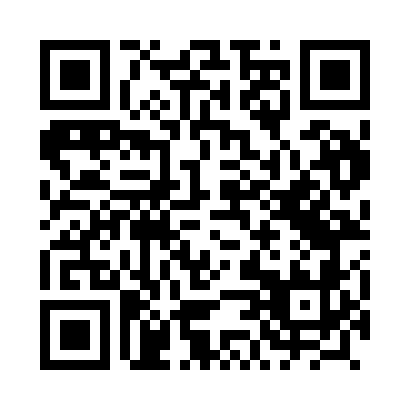 Prayer times for Szczodre, PolandWed 1 May 2024 - Fri 31 May 2024High Latitude Method: Angle Based RulePrayer Calculation Method: Muslim World LeagueAsar Calculation Method: HanafiPrayer times provided by https://www.salahtimes.comDateDayFajrSunriseDhuhrAsrMaghribIsha1Wed2:565:2312:485:558:1410:312Thu2:525:2212:485:568:1610:343Fri2:495:2012:485:578:1710:374Sat2:455:1812:485:588:1910:405Sun2:425:1612:485:598:2110:436Mon2:385:1412:486:008:2210:467Tue2:345:1312:486:018:2410:508Wed2:335:1112:486:028:2510:539Thu2:335:0912:486:038:2710:5510Fri2:325:0812:486:048:2810:5611Sat2:315:0612:486:058:3010:5612Sun2:315:0512:486:068:3110:5713Mon2:305:0312:486:078:3310:5714Tue2:295:0212:486:078:3410:5815Wed2:295:0012:486:088:3610:5916Thu2:284:5912:486:098:3710:5917Fri2:284:5712:486:108:3911:0018Sat2:274:5612:486:118:4011:0119Sun2:274:5512:486:128:4211:0120Mon2:264:5312:486:128:4311:0221Tue2:264:5212:486:138:4411:0322Wed2:254:5112:486:148:4611:0323Thu2:254:5012:486:158:4711:0424Fri2:244:4912:486:168:4811:0425Sat2:244:4712:486:168:5011:0526Sun2:244:4612:486:178:5111:0627Mon2:234:4512:496:188:5211:0628Tue2:234:4412:496:198:5311:0729Wed2:234:4412:496:198:5511:0730Thu2:234:4312:496:208:5611:0831Fri2:224:4212:496:218:5711:09